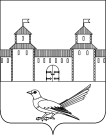 От _27.11.21015 г.№640- пВ соответствии  со статьями  42, 45, 46  Градостроительного кодекса Российской Федерации, со статьей  16 Федерального  закона  от  06.10.2003 г.  № 131-ФЗ  «Об   общих  принципах  организации  местного  самоуправления  в  Российской  Федерации»,  статьями  32, 35, 40 Устава муниципального образования Сорочинский городской округ Оренбургской области, руководствуясь  решением Сорочинского  городского  Совета муниципального образования  город  Сорочинск  Оренбургской области  от 27 июня 2014 года №307 «Об  утвержденииПоложенияо порядке подготовки и утверждения документации по планировке территории муниципального образования город Сорочинск  Оренбургской области»и поданным заявлением ООО «Архитектура и градостроительство» от 16.11.2015г исх. № 02-СИД/вл-6, вх. № 6777 от 17.11.2015 г. администрация Сорочинского городского округа постановляет: 1.Разработать проект планировки совмещенный с проектом межеваниятерритории под строительство (реконструкцию) линейного объекта «Реконструкция ВЛ-6 кВ. с разукреплением фидеров Бобровского, Сорочинского, Первомайского, Восточного активов» в границах муниципального образования Сорочинский городской округ Оренбургской области.2. Контроль за исполнением настоящего постановления возложить на главного архитектора муниципального образования Сорочинский городской округ Оренбургской области – Крестьянова А. Ф.3. Постановление вступает в силу со дня его подписания и подлежит официальному опубликованию.Глава муниципального образованияСорочинский городской округ                                                  Т.П. МелентьеваРазослано: в дело – 2 экз., УАГи КС– 1 экз., прокуратуре – 1 экз., информационный бюллетень – 1 экз,заявителю – 2 экз..Администрация Сорочинского городского округа Оренбургской областиП О С Т А Н О В Л Е Н И Е«О разработке проекта планировки совмещенного с проектом межевания территории под строительство (реконструкцию) линейного объекта: «Реконструкция ВЛ-6 кВ. с разукреплением фидеров Бобровского, Сорочинского, Первомайского, Восточного активов» в границах муниципального образования Сорочинский городской округ Оренбургской области»